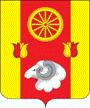 АДМИНИСТРАЦИЯ РЕМОНТНЕНСКОГО СЕЛЬСКОГО ПОСЕЛЕНИЯ ПОСТАНОВЛЕНИЕ 11.11.2019       	                               № 156                                     с. РемонтноеО постановке на квартирный учетРуководствуясь ст. 49, 51, 52 Жилищного кодекса Российской Федерации и ст. 1 гл. 1 Областного закона РО от 07.10.2005г. № 363-ЗС «Об учете граждан в качестве нуждающихся в жилых помещениях, предоставляемых по договору социального найма на территории Ростовской области» и рассмотрев заявление Акулян Арсена Шаваршовича ПОСТАНОВЛЯЮ:Признать нуждающимся и поставить на квартирный учет:- Акулян Арсена Шаваршовича проживающего по адресу: с. Ремонтное, ул. Октябрьская, д. 6 (состав семьи 4 человека).     2.  Контроль за исполнением настоящего постановления оставляю за собой.Глава Администрации Ремонтненского сельского поселения                                      А.Я.Яковенко                                